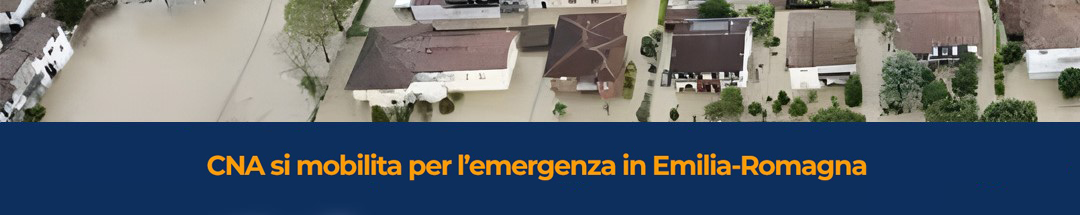 RACCOLTA DELLE DISPONIBILITÀper eventuali richieste di supporto e di aiuto 
nei territori dell’Emilia-Romagna maggiormente colpiti
IMPRESE PRODUZIONE MECCANICA A SUPPORTO DELLE IMPRESE ALLUVIONATE SPECIALIZZATE IN:Tornitura fresatura Lavorazioni meccanica in genere: saldatura, vibrofinitura, sabbiatura, verniciaturaLavorazione lamiere: tranciatura, imbutitura, saldatura, taglio laser e piegaturaManutenzione stampi: lavaggio, e protezione anticorrosiva Stampaggio plasticaINDICARE: Ragione sociale dell’impresa________________________________________________________________Riferimento dell’azienda da contattare________________________________________________________Comune dell’impresa______________________________________________________________Telefono_____________________________    E-mail____________________________________________Indicare dettagliatamente il tipo di lavorazione/lavorazioni accoglibile tra quelle indicate. E’ possibile indicare lavorazioni ulteriori oltre a quelle in elenco. _________________________________